48η ΠΡΟΣΚΛΗΣΗ ΣΥΓΚΛΗΣΗΣ ΟΙΚΟΝΟΜΙΚΗΣ ΕΠΙΤΡΟΠΗΣΚαλείστε να προσέλθετε σε τακτική συνεδρίαση της Οικονομικής Επιτροπής, που θα διεξαχθεί στο Δημοτικό Κατάστημα την 22η του μηνός Νοεμβρίου έτους 2019, ημέρα Παρασκευή και ώρα 13:00 για την συζήτηση και λήψη αποφάσεων στα παρακάτω θέματα της ημερήσιας διάταξης, σύμφωνα με τις σχετικές διατάξεις του άρθρου 75 Ν.3852/10, όπως αντικαταστάθηκε από το άρθρο 77 του Ν.4555/18 και ισχύει :1. Έγκριση σχεδίου Προϋπολογισμού 2020 Δήμου Τρικκαίων2. Έγκριση Ολοκληρωμένου Πλαισίου Δράσης (ΟΠΔ) 20203. Εξειδίκευση πίστωσης για την πραγματοποίηση φιλοξενίας αποστολής του αδελφοποιημένου Δήμου Ύψωνα Κύπρου στην πόλη μας από 27 έως 29 Νοεμβρίου 20194. Τροποποίηση ήσσονος αξίας σύμβασης προμήθειας φρέσκου γάλακτος για τις καθαρίστριες σχολικών μονάδων Α/θμιας & Β/θμιας Εκπαίδευσης, σύμφωνα με το άρθρο 132 του ν. 4412/165. Τροποποίηση ήσσονος αξίας σύμβασης προμήθειας σφραγίδων, σύμφωνα με το άρθρο 132 του ν. 4412/166. Εξέταση Προσφυγής που υποβλήθηκε στο συνοπτικό διαγωνισμό για την προμήθεια Εξοπλισμού για τις δομές του Τμήματος Φροντίδας Παιδικής Ηλικίας Δήμου Τρικκαίων, προϋπ/σμού δαπάνης 56.283,20€  εκτός του ΦΠΑ7. Έγκρισης του πρακτικού φανερής πλειοδοτικής επαναληπτικής δημοπρασίας για την εκμίσθωση του δικαιώματος υλοτόμησης και απολήψεως του λήμματος της συστάδας 10β του δημοτικού - διακατεχόμενου δάσους Αγρελιάς - Κουμαριάς8. Εγκριση πρακτικού φανερής επαναληπτικής πλειοδοτικής δημοπρασίας για την εκμίσθωση του δημοτικού καταστήματος Κ6 που βρίσκεται στη δημοτική αγορά, επιφάνειας 32 τ.μ9. Εγκριση πρακτικού φανερής επαναληπτικής πλειοδοτικής δημοπρασίας για την εκμίσθωση του δημοτικού καταστήματος Κ27 που βρίσκεται στη δημοτική αγορά, επιφάνειας 32 τ.μ10. Εγκριση πρακτικών  φανερής επαναληπτικής πλειοδοτικής δημοπρασίας για την εκμίσθωση των δημοτικών καταστημάτων Κ5 και Κ7 που βρίσκονται στη δημοτική αγορά, επιφάνειας 32 τ.μ το καθένα11. Αποδέσμευση φορολογικής ενημερότητας και διαγραφή χρηματικού καταλόγου από την κ. Αθανασία Σίμου του Σωτηρίου, στην περιοχή « Δεξιά Καλαμπάκας», λόγω μη υποχρέωσης εισφοράς σε χρήμα12. Διαγραφή χρηματικού καταλόγου από τον  κ.Χονδρό Δημήτριο του Χρήστου, στην περιοχή «Πατουλιάς -Στρατώνες», λόγω μη υποχρέωσης εισφοράς σε χρήμα13. Διαγραφή χρηματικού καταλόγου από τον  κ.Αναστασόπουλο Απόστολο του Ιωάννη, στην περιοχή «Αγία Μονή Ι», λόγω μη υποχρέωσης εισφοράς σε χρήμα14. Έγκριση Πρωτοκόλλου Οριστικής Παραλαβής  του έργου « ΑΝΑΚΑΤΑΣΚΕΥΗ ΠΛΑΤΕΙΑΣ  ΞΥΛΟΠΑΡΟΙΚΟΥ (Δ.Ε.ΚΟΖΙΑΚΑ)».15. Έγκριση πρωτοκόλλου προσωρινής και οριστικής παραλαβής του έργου «ΠΛΑΚΟΣΤΡΩΣΗ ΚΕΝΤΡΙΚΩΝ ΔΡΟΜΩΝ ΠΑΛΗΟΚΑΣΤΡΟΥ»16. Αποδοχή δωρεάς βρεφικού γάλακτοςΠίνακας Αποδεκτών	ΚΟΙΝΟΠΟΙΗΣΗ	ΤΑΚΤΙΚΑ ΜΕΛΗ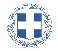 ΕΛΛΗΝΙΚΗ ΔΗΜΟΚΡΑΤΙΑ
ΝΟΜΟΣ ΤΡΙΚΑΛΩΝΔΗΜΟΣ ΤΡΙΚΚΑΙΩΝΔ/ΝΣΗ ΔΙΟΙΚΗΤΙΚΩΝ ΥΠΗΡΕΣΙΩΝΤΜΗΜΑ ΔΙΟΙΚΗΤΙΚΗΣ ΥΠΟΣΤΗΡΙΞΗΣΓραμματεία Οικονομικής ΕπιτροπήςΤρίκαλα, 15 Νοεμβρίου 2019
Αριθ. Πρωτ. : 41484ΠΡΟΣ :  1.Τα μέλη της ΟικονομικήςΕπιτροπής (Πίνακας Αποδεκτών)(σε περίπτωση κωλύματος παρακαλείσθε να ενημερώσετε τον αναπληρωτή σας).Ο Πρόεδρος της Οικονομικής ΕπιτροπήςΨύχος ΚωνσταντίνοςΑντιδήμαρχοςΨύχος ΚωνσταντίνοςΒότσιου - Μακρή ΠαρασκευήΑναστασίου ΒάιοςΚοτρώνη-Μπαλοδήμου ΓεωργίαΚωτούλας ΙωάννηςΠαζαΐτης ΔημήτριοςΑλεστά ΣοφίαΒασταρούχας ΔημήτριοςΚαΐκης ΓεώργιοςΔήμαρχος & μέλη Εκτελεστικής ΕπιτροπήςΓενικός Γραμματέας  Δ.ΤρικκαίωνΑναπληρωματικά μέλη Ο.Ε. 